SAFETY CONDITIONS AGREEMENT FOR OCCUPIED UNITSCommunity Name:      Contact:Email/Fax:Unit # WORK LOCATION AND DESCRIPTION:            Work Scheduled On:              *If this scheduled day is unsuitable, please contact your leasing office immediately so we can reschedule.   WARNINGS AND PRECAUTIONS:OVERSPRAY- Before technician can begin resurfacing occupied units, residents must sign below accepting they understand that sanding and spraying of special coatings may cause a light dusting on personal items. Every effort will be made to prevent overspray on personal items, but the undersigned agrees not to hold Tytam Services, Inc. or it’s technicians responsible for any items that may inadvertently get spray mist on them. We suggest any priceless possessions will need to be completely removed from the location or resurface.PERSONAL ITEMS-Before arrival, all personal items must be removed from inside and outside the area to be resurfaced. *WORK CANNOT BE PERFORMED UNLESS ITEMS ARE REMOVED AND AREA IS CLEAR*. In failure to clear the area, then it is understood that the following agreement is made; If technician is instructed to remove items from area, all parties agree the Tytam Services, Inc, and its technicians will NOT be responsible in any way for the loss or damage to any personal items.PRECAUTIONS- Before the technician can begin spraying, the unit must be vacated, and it shall remain vacated for at least for two (2) hours after the work is complete. If paint odors remain after arrival, simply ventilate the unit until all fumes and odors are extinguished. All surfaces require a minimum of twenty-four (24) hours to dry.PETS- For your furry friend’s protection we ask that all pets be removed from the home and are not to return for at least 2 hours after work is completed. In some instances, where resurfacing is not involved, please have all pets in a safe, secure and well-ventilated area away from area work is being performed. PREPERATION INSTRUCTIONS FOR THE TENANT:COUNTER TOPS AND VANITIES-clean and remove all personal items on top of and directly surrounding the surfaces.CABINETS- clean excess grease and oils from inside and out of cabinets and remove all items from inside and surrounding cabinets.REFIGERATORS AND STOVES- remove all food from refrigerator and clean excess grease and oils from top and sidesBATHTUBS- clean tub and remove all items from bathroomPlease follow the above instructions, failure to do so may result in a TRIP fee of $75.00 if we are unable to perform the work due to lack of preparation. I have read and understand the above precautions:                                                                                        RESIDENT SIGNATURE ___________________________	MANAGER  SIGNATURE__________________________________DATE: ________________________________________                                                                                                        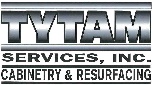 